          المملكة العربية السعودية                                                                                                                      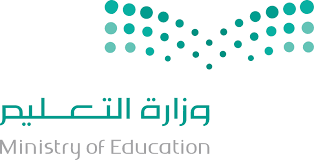                وزارة التعليم                                                                                                                     الصف : السادس الابتدائي    الإدارة العامة للتعليم بمنطقة ………                                                                                                   زمن الاختبار : ساعتان  مدرسة …………………………                                                                                                  التاريخ :    /  ٨  /١٤٤٥هـالاختبار النهائي المادة الدراسات الاسلامية الفصل الدراسي الثاني لعام ١٤٤٤ – ١٤٤٥هـ( ١ )  السؤال الأول : اختار الإجابة الصحيحة من بين الأقواس : ( ٢ )        السؤال الثاني : ضع الكلمات بما يناسبها من الفراغات :     السؤال الثالث: صل العبارة من العامود ( أ ) بما يناسبها من العامود ( ب ) : ( ٣ )  السؤال الرابع :انتهت الأسئلة مع تمنياتنا لكن بالتوفيق والنجاح                                                                   المعلمة المادة / ( ٤ )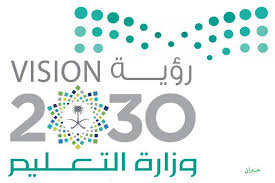 اسئلة اختبار الفصل الدراسي الثاني لمادة الدراسات الإسلامية الصف السادس ( الدور الأول )  لعام 1445 السؤال الأول :                                                                          أ – اختاري الإجابة الصحيحة مما بين الأقواس بوضع دائرة حول الإجابة الصحيحة : السؤال الثاني :  أ . إقرني العمود ( أ ) بما يناسبه من العمود ( ب ) :ب. أكملي الفراغات الآتية :من العشرة المبشرين بالجنة   ........................      و     ................................0من مصادر العقيدة   .................................................................................0من الأموال التي تجب فيها الزكاة  ................................................................0من الأعمال التي يستمر أجرها بعد الموت  .....................................................0السؤال الثالث : أ – ضعي المصطلح المناسب لكل معنى مناسب:  (..................................) هو طريقهم وسيرتهم وهديهم  0(...................................) الإيمان بكل ما أخبر الله به في كتابه أو أخبر به رسوله صلى الله عليه                                               وسلم مما يكون  بعد الموت0(...................................) الدار التي أعدها الله يوم القيامة للكافرين   0(...................................) إذا قام بها من يكفي سقط الإثم عن الباقين0(...................................) ما يدفعه المسلم من طعام للفقراء والمساكين بعد تمام شهر0(...................................) هي الإبل والبقر والأنعام  0(...................................) هو الحبوب والثمار  0(...................................)  شهد بيعة الرضوان0(...................................) دعا له النبي صلى الله عليه وسلم بالحكمة مرتين0(...................................) كان كثير العبادة0 ب – اذكري اثنين فقط من شروط وجوب الزكاة : ........................................................................................................................... 0..........................................................................................................................  0****************************************************************************************************************المدققةالمدققةالمراجعةالمراجعةالمصححةالمصححةالدرجةالدرجةرقم السؤالالتوقيعالاسمالتوقيعالاسمالتوقيعالاسمكتابةًرقمًارقم السؤالالسؤال الأولالسؤال الثانيالسؤال الثالثالسؤال الرابعالمجموع٤٠المجموع١- ‏التعبد لله بما لم يشرعه الله ولا رسوله صلى الله عليه وسلم١- ‏التعبد لله بما لم يشرعه الله ولا رسوله صلى الله عليه وسلم١- ‏التعبد لله بما لم يشرعه الله ولا رسوله صلى الله عليه وسلم١- ‏التعبد لله بما لم يشرعه الله ولا رسوله صلى الله عليه وسلما) البدعةب) الصلاةج) الصومد)  الزكاة٢- ‏من أمثلة الكبائر٢- ‏من أمثلة الكبائر٢- ‏من أمثلة الكبائر٢- ‏من أمثلة الكبائرأ) النظر الى الحيواناتب) ‏عقوق الوالدينج) ضرب الناسد) عدم السلام٣-‏ هم من كان على مثل ما كان عليه النبي صلى الله عليه وسلم وأصحابه رضوان الله عليهم تعريف٣-‏ هم من كان على مثل ما كان عليه النبي صلى الله عليه وسلم وأصحابه رضوان الله عليهم تعريف٣-‏ هم من كان على مثل ما كان عليه النبي صلى الله عليه وسلم وأصحابه رضوان الله عليهم تعريف٣-‏ هم من كان على مثل ما كان عليه النبي صلى الله عليه وسلم وأصحابه رضوان الله عليهم تعريفأ)  ‏أهل السنة والجماعةب)   ‏أهل البدعج) اهل الشركد)  اهل الكفار٤- ‏‏إخلاص العبودية لله و الاقتدا به رسوله صلى الله عليه وسلم من نتائج الايمان٤- ‏‏إخلاص العبودية لله و الاقتدا به رسوله صلى الله عليه وسلم من نتائج الايمان٤- ‏‏إخلاص العبودية لله و الاقتدا به رسوله صلى الله عليه وسلم من نتائج الايمان٤- ‏‏إخلاص العبودية لله و الاقتدا به رسوله صلى الله عليه وسلم من نتائج الايمانأ)  باليوم الجمب) باليوم العيدج) باليوم الآخرد) باليوم العرفة٥-‏ الدار التي أعدها الله يوم القيامة لعباده المتقين٥-‏ الدار التي أعدها الله يوم القيامة لعباده المتقين٥-‏ الدار التي أعدها الله يوم القيامة لعباده المتقين٥-‏ الدار التي أعدها الله يوم القيامة لعباده المتقينأ)  الجنةب)  النارج)  الصراطد)  الجهنم٦- ‏أعظم نعيم المؤمنين في الجنة رؤية٦- ‏أعظم نعيم المؤمنين في الجنة رؤية٦- ‏أعظم نعيم المؤمنين في الجنة رؤية٦- ‏أعظم نعيم المؤمنين في الجنة رؤيةأ)  الله تعالىب)   الناس لبعضهم البعضج)  الكفارد)  المشركين٧- ‏من المشهود له بالجنة٧- ‏من المشهود له بالجنة٧- ‏من المشهود له بالجنة٧- ‏من المشهود له بالجنةأ) ‏ ‏أبو بكر الصديق رضي الله عنهب)  معاذ بن جبلج)  خالد بن الوليدد)   أبو هريره٨- ‏من هديه النبي صلى الله عليه وسلم في التعامل مع غير المسلمين٨- ‏من هديه النبي صلى الله عليه وسلم في التعامل مع غير المسلمين٨- ‏من هديه النبي صلى الله عليه وسلم في التعامل مع غير المسلمين٨- ‏من هديه النبي صلى الله عليه وسلم في التعامل مع غير المسلمينأ)  ‏الوفاء بالعهود والمواثيق معهمب)  عدم الوفاء معهمج)   عدم رد السلام عليهمد) عدم رد مواثيقهم٩- ‏صحابي جليل كان كثير العبادة زاهدا في الدنيا  وكان متواضعا لا يلقى صغيرا ولا كبيرا إلا سلم عليه٩- ‏صحابي جليل كان كثير العبادة زاهدا في الدنيا  وكان متواضعا لا يلقى صغيرا ولا كبيرا إلا سلم عليه٩- ‏صحابي جليل كان كثير العبادة زاهدا في الدنيا  وكان متواضعا لا يلقى صغيرا ولا كبيرا إلا سلم عليه٩- ‏صحابي جليل كان كثير العبادة زاهدا في الدنيا  وكان متواضعا لا يلقى صغيرا ولا كبيرا إلا سلم عليهأ)   أبو بكرب)  عثمان بن عفانج)   ‏عبد الله القرشيد)   علي بن ابي طالب١٠- ‏معنى كلمة البركة١٠- ‏معنى كلمة البركة١٠- ‏معنى كلمة البركة١٠- ‏معنى كلمة البركةأ) ‏النماء والزيادة في الشرأ) ‏النماء والزيادة في الخيرج)  ‏النماء في الشرد)  الزيادة في الشر١١- من فضائله شهد بيعة العقبة مع السبعين وشهد بيعة الرضوان يوم الحديبية١١- من فضائله شهد بيعة العقبة مع السبعين وشهد بيعة الرضوان يوم الحديبية١١- من فضائله شهد بيعة العقبة مع السبعين وشهد بيعة الرضوان يوم الحديبية١١- من فضائله شهد بيعة العقبة مع السبعين وشهد بيعة الرضوان يوم الحديبيةأ) ‏جابر الخزرجيب) خالد بن الوليدج)  معاذ بن جبلد) أبو بكر الصديق١٢- ‏عندما اجتمع قوم قريش لقتل النبي صلى الله عليه وسلم وخرج عليهم وضع على رؤوسهم١٢- ‏عندما اجتمع قوم قريش لقتل النبي صلى الله عليه وسلم وخرج عليهم وضع على رؤوسهم١٢- ‏عندما اجتمع قوم قريش لقتل النبي صلى الله عليه وسلم وخرج عليهم وضع على رؤوسهم١٢- ‏عندما اجتمع قوم قريش لقتل النبي صلى الله عليه وسلم وخرج عليهم وضع على رؤوسهمأ)   الحجرب)  الترابج)  أوراق الشجرد)  الحجر فقط١٣- اختبئ رسول الله صلى الله عليه وسلم في الغار مع١٣- اختبئ رسول الله صلى الله عليه وسلم في الغار مع١٣- اختبئ رسول الله صلى الله عليه وسلم في الغار مع١٣- اختبئ رسول الله صلى الله عليه وسلم في الغار معأ)  أبو هريرةب) عبدالرحمن الدوسيج)  ‏أبو بكر الصديقد)  معاذ ين جبل١٤- ‏رفعت الأقلام وجفت الصحف أي١٤- ‏رفعت الأقلام وجفت الصحف أي١٤- ‏رفعت الأقلام وجفت الصحف أي١٤- ‏رفعت الأقلام وجفت الصحف أيأ)  ‏كتبت المقادير كلهاب) ‏كتبت الشر فقطج)  ‏كتبت الخير فقطد)  ‏لم تكتب شي١٥- حفظ الله تعالى يكون بالطاعات مثل١٥- حفظ الله تعالى يكون بالطاعات مثل١٥- حفظ الله تعالى يكون بالطاعات مثل١٥- حفظ الله تعالى يكون بالطاعات مثلأ)  الكذبب)  الصلاةج)  الغشد) الغيبة١٦- اللهم اغفر لي حيينا وميتنا وشاهدنا وغائبنا وصغيرنا وكبيرنا وذكرنا وانثانا هذا الدعاء يقال١٦- اللهم اغفر لي حيينا وميتنا وشاهدنا وغائبنا وصغيرنا وكبيرنا وذكرنا وانثانا هذا الدعاء يقال١٦- اللهم اغفر لي حيينا وميتنا وشاهدنا وغائبنا وصغيرنا وكبيرنا وذكرنا وانثانا هذا الدعاء يقال١٦- اللهم اغفر لي حيينا وميتنا وشاهدنا وغائبنا وصغيرنا وكبيرنا وذكرنا وانثانا هذا الدعاء يقالأ) للميتب)  للمتزوجج) للمولودد) للبائس١٧- ‏للزكاة مكانة عظيمة في الإسلام حيث أنها الركن ........... الإسلام١٧- ‏للزكاة مكانة عظيمة في الإسلام حيث أنها الركن ........... الإسلام١٧- ‏للزكاة مكانة عظيمة في الإسلام حيث أنها الركن ........... الإسلام١٧- ‏للزكاة مكانة عظيمة في الإسلام حيث أنها الركن ........... الإسلامأ) الاولب)  الثانيج)  الثالثد)  الربع١٨-‏ حكم الزكاة١٨-‏ حكم الزكاة١٨-‏ حكم الزكاة١٨-‏ حكم الزكاةأ)  مستحبةب)  جائزج)  مكروهد)  واجبة١٩-‏ مقدار زكاة الفطر١٩-‏ مقدار زكاة الفطر١٩-‏ مقدار زكاة الفطر١٩-‏ مقدار زكاة الفطرأ)  ٥ كيلوب)  ٣ كيلوج)  ١ كليود)  ٦ كيلو٢٠- ‏‏قال تعالى  ( من ذا الذي يقرض الله قرضا حسنا في ضعيفه له اضعافا كثيرة) دلت على٢٠- ‏‏قال تعالى  ( من ذا الذي يقرض الله قرضا حسنا في ضعيفه له اضعافا كثيرة) دلت على٢٠- ‏‏قال تعالى  ( من ذا الذي يقرض الله قرضا حسنا في ضعيفه له اضعافا كثيرة) دلت على٢٠- ‏‏قال تعالى  ( من ذا الذي يقرض الله قرضا حسنا في ضعيفه له اضعافا كثيرة) دلت علىأ) فضل صدقة التطوعب) فضل الصومج) فضل الصلاةد) فضل الحجالحلم على أذائهم - بالسنة النبوية – محرم – صلاة الميت - قلة ذكر الله – ٦ اركان – الطعام والشراب – بناء المساجد – واجبة – صدقة التطوعالحلم على أذائهم - بالسنة النبوية – محرم – صلاة الميت - قلة ذكر الله – ٦ اركان – الطعام والشراب – بناء المساجد – واجبة – صدقة التطوعالحلم على أذائهم - بالسنة النبوية – محرم – صلاة الميت - قلة ذكر الله – ٦ اركان – الطعام والشراب – بناء المساجد – واجبة – صدقة التطوعالرقمالعبارةالكلمة ١ ‏من أسباب الوقوع في المعاصي والذنوب ٢ ‏ما سبب تسمية أهل السنة والجماعة بهذا الاسم لتمسكهم ٣ ‏عدد أركان الإيمان٤‏من هدي النبي صلى الله عليه وسلم مع غير المسلمين٥ ‏معنى كلمة فلم تطعمها أي فلم تقدم لها٦ ‏حكم إيذاء الحيوان باي شكل من الاشكال٧ ‏يستحب أن يقف الإمام عند رأس الرجل وسط المرأة ٨ ‏هي ما يدفعه المسلم من مال أو طعام أو لباس تطوعا للفقراء والمحتاجين٩ ‏من الأعمال التي يستمر اجرها بعد الموت١٠ حكم زكاة الفطر                          ( أ )ضع الرقم                    ( ب )١- للبدع مخاطر مفاسد عديدة منهاقبل الخروج إلى صلاة العيد٢- مصدر العقيدة عند أهل السنة والجماعة‏تطهير المزكي من الأخلاق الرذيلة٣- ‏حكم من إنكار اليوم الآخر‏طعام الواحد لا يكفي الاثنين وقد يكفي الأربعة في بعض الأحيان٤- معنى كلمة ( راغبه )أسماء بنت أبي بكر رضي الله عنهما٥- سميت بدأت النطاقين هيترغب في الصلة والبر٦- معجزات النبي صلى الله عليه وسلم في تكثير الطعام بين يديكفر مخرج من دين الإسلام٧- قال تعالى خذ من اموالهم صدقة تطهرهم وتو زكيهم الآية دلت علىالقران الكريم٨- من أوقات إخراج زكاة الفطر إن عمل المبتدع مردود عليه لا يقبلالاسلامترك الواجبات الشرعية وفعل المحرماتترك الواجبات الشرعية وفعل المحرماتترك الواجبات الشرعية وفعل المحرماتترك الواجبات الشرعية وفعل المحرماتالبدعةالدعاءالعمل المبتدعالكفر الأكبرهم من كانوا على مثل ما كان عليه النبي صلى الله عليه وسلم وأصحابه رضي الله عنهمهم من كانوا على مثل ما كان عليه النبي صلى الله عليه وسلم وأصحابه رضي الله عنهمهم من كانوا على مثل ما كان عليه النبي صلى الله عليه وسلم وأصحابه رضي الله عنهمهم من كانوا على مثل ما كان عليه النبي صلى الله عليه وسلم وأصحابه رضي الله عنهمأهل السنة والجماعةالإيمانالإسلامالإحسانكل معصية ترتب عليها حد في الدنيا وعقوبة او توعد علها بالناركل معصية ترتب عليها حد في الدنيا وعقوبة او توعد علها بالناركل معصية ترتب عليها حد في الدنيا وعقوبة او توعد علها بالناركل معصية ترتب عليها حد في الدنيا وعقوبة او توعد علها بالنارالكبائرالدعاءالصبرالصدقالدار التي أعدها الله يوم القيامة لعبادة المتقينالدار التي أعدها الله يوم القيامة لعبادة المتقينالدار التي أعدها الله يوم القيامة لعبادة المتقينالدار التي أعدها الله يوم القيامة لعبادة المتقينالجنةالنارالقبرالمنزلالمشهود لهم بالنارالمشهود لهم بالنارالمشهود لهم بالنارالمشهود لهم بالنارابولهبالسلف الصالحالهجرةالأصدقاءحكم إنكار اليوم الاخرحكم إنكار اليوم الاخرحكم إنكار اليوم الاخرحكم إنكار اليوم الاخركفرالغضبعاصيمذنبالنار مكانهاالنار مكانهاالنار مكانهاالنار مكانهاأسفل السافلينأعلى الأماكنوسطمرتفعأسباب الوقوع بالمعصية والذنوبأسباب الوقوع بالمعصية والذنوبأسباب الوقوع بالمعصية والذنوبأسباب الوقوع بالمعصية والذنوبضعف الإيمانالتعاونالوقفالهجرةسميت أسماء بنت أبي بكر الصديق رضي الله عنها:سميت أسماء بنت أبي بكر الصديق رضي الله عنها:سميت أسماء بنت أبي بكر الصديق رضي الله عنها:سميت أسماء بنت أبي بكر الصديق رضي الله عنها:ذات النطاقينالتجارةام الأبناءام الايتام( معنى كلمة ) طعام الواحد:( معنى كلمة ) طعام الواحد:( معنى كلمة ) طعام الواحد:( معنى كلمة ) طعام الواحد:مقدار الطعام الذي يشبع رجلا واحدالملائكةالشرعيةاثنان( معنى كلمة ) ماء يستعذب:( معنى كلمة ) ماء يستعذب:( معنى كلمة ) ماء يستعذب:( معنى كلمة ) ماء يستعذب:شديدة الحرارةماء مالحشديدة البرودةيعد عذبا صالحا للشربمن نتائج إطعام الطعام في الدنيا:من نتائج إطعام الطعام في الدنيا:من نتائج إطعام الطعام في الدنيا:من نتائج إطعام الطعام في الدنيا:التباعدالكراهيةالعداوةد . تكثر المودة والترابط بين المجتمعمكانة الزكاة بالإسلام :مكانة الزكاة بالإسلام :مكانة الزكاة بالإسلام :مكانة الزكاة بالإسلام :الركن الخامسب . الركن الرابعج .الركن الأولد .الركن الثالثحكم من تعمد تأحير زكاة الفطر عن صلاة العيدحكم من تعمد تأحير زكاة الفطر عن صلاة العيدحكم من تعمد تأحير زكاة الفطر عن صلاة العيدحكم من تعمد تأحير زكاة الفطر عن صلاة العيدواجبمستحبمكروه محرمصاع من طعام يقدر حاليا : صاع من طعام يقدر حاليا : صاع من طعام يقدر حاليا : صاع من طعام يقدر حاليا : 3طن3متر3جرام3كيلوحكم زكاة الفطر:حكم زكاة الفطر:حكم زكاة الفطر:حكم زكاة الفطر:محرممباحمستحبواجبه على كل مسلميجوز تقديم وقت إخراج الزكاة:يجوز تقديم وقت إخراج الزكاة:يجوز تقديم وقت إخراج الزكاة:يجوز تقديم وقت إخراج الزكاة:لايجوز إخراجهاتأخيرها عن صلاة العيدقبل الخروج لصلاة الظهرقبل العيد بيوم أو يومينتختلف صفة صلاة الجنازة عن غيرها من الصلوات ليس لها :تختلف صفة صلاة الجنازة عن غيرها من الصلوات ليس لها :تختلف صفة صلاة الجنازة عن غيرها من الصلوات ليس لها :تختلف صفة صلاة الجنازة عن غيرها من الصلوات ليس لها :ركوعسجودتكبيرة الإحرامركوع ولا سجودعددأبمن أمثلة الكبائرترغب بالصلة والبر من أمثلة الصغائراعتمد على الله رفعت الأقلام وجفت الصحفكتبت المقادير كلها فاستعن باللهعم رد السلاممعنى كلمة راغبةأكل الربامنهج أهل السنة والجماعةجابر بن عبدالله رضي الله عنهالنارزكاة الفطرفرض كفايةبهيمة الأنعامالخارج من الأرضعبدالله بن عمر بن الخطاب رضي الله عنهعبدالله بن عباس رضي الله عنهالإيمان باليوم الأخر